                             SRI GURU NANAK DEV KHALSA COLLEGE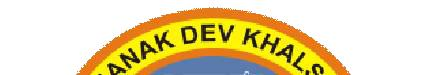 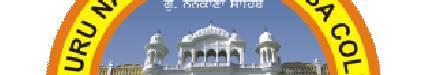                                                                                    (UNIVERSITY OF DELHI)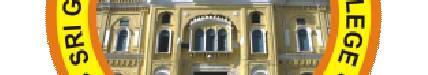                                                      Dev Nagar, New Delhi-110005.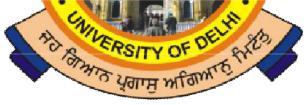    _______________________________________________________                             Phone : 28729399  Fax : 011-28728909  E-mail : principal@sgndkc.du.ac.in NOTICEVanaj : The Commerce Society                                INAUGURAL LECTURE  This is to inform that the Commerce Department is organising an Inaugural of the VANAJ society on 11th February, 2021 at 4:00 p.m. via Google meet.           All the staff and students are requested to attend the same. Dr. G. S. Sood (Convener) Department of Commerce  Ref. No._______ Dated: 08.02.21